Рисование в нетрадиционной технике «Гиацинты»Цель: Развитие художественно-творческих способностей детей средствами нетрадиционного рисования (пальцеграфия).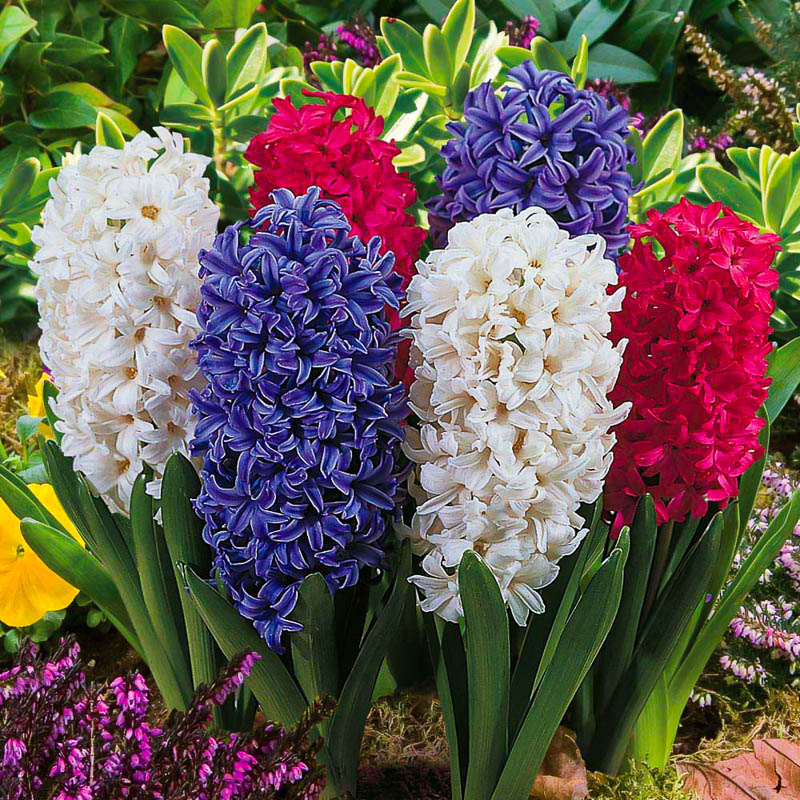 Нам понадобится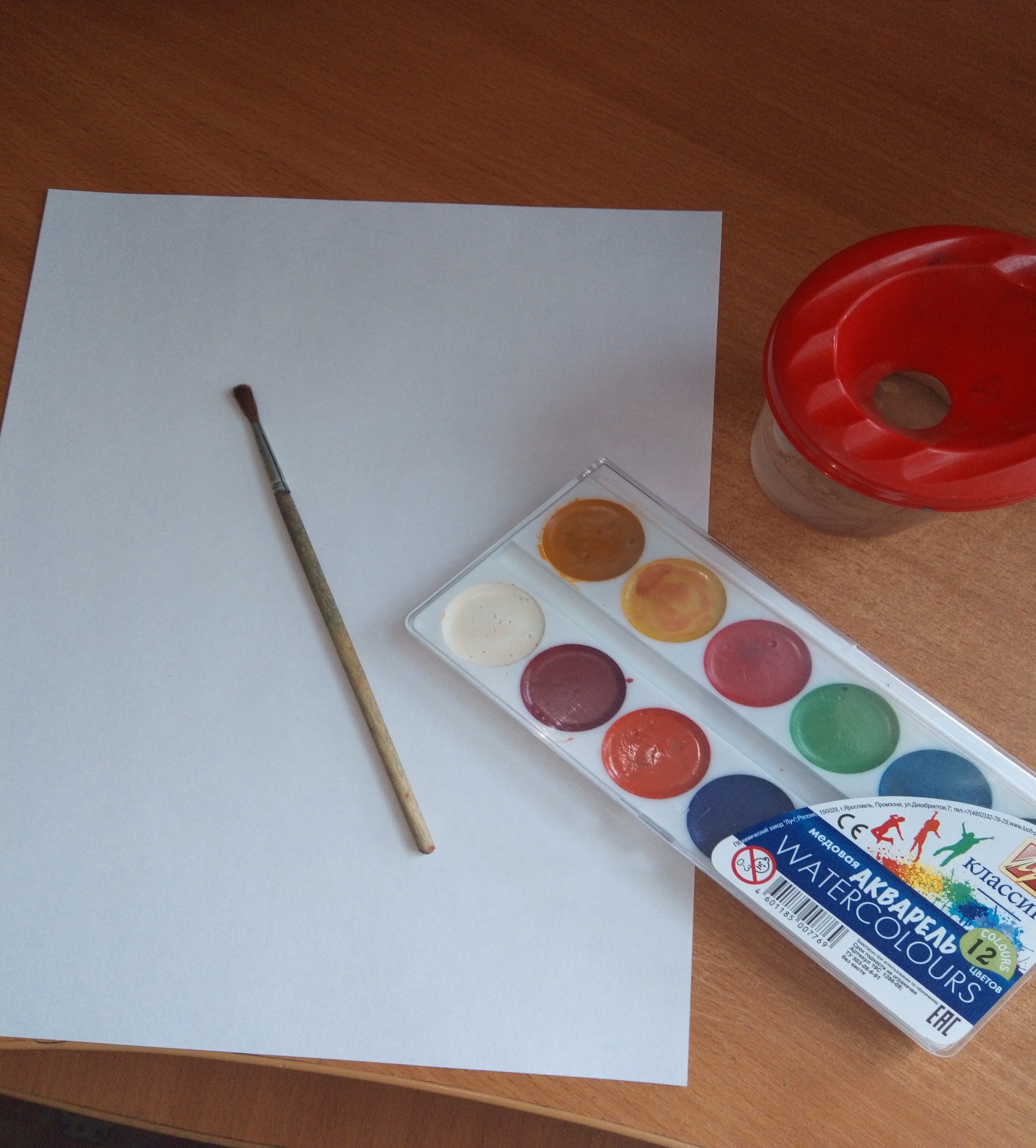 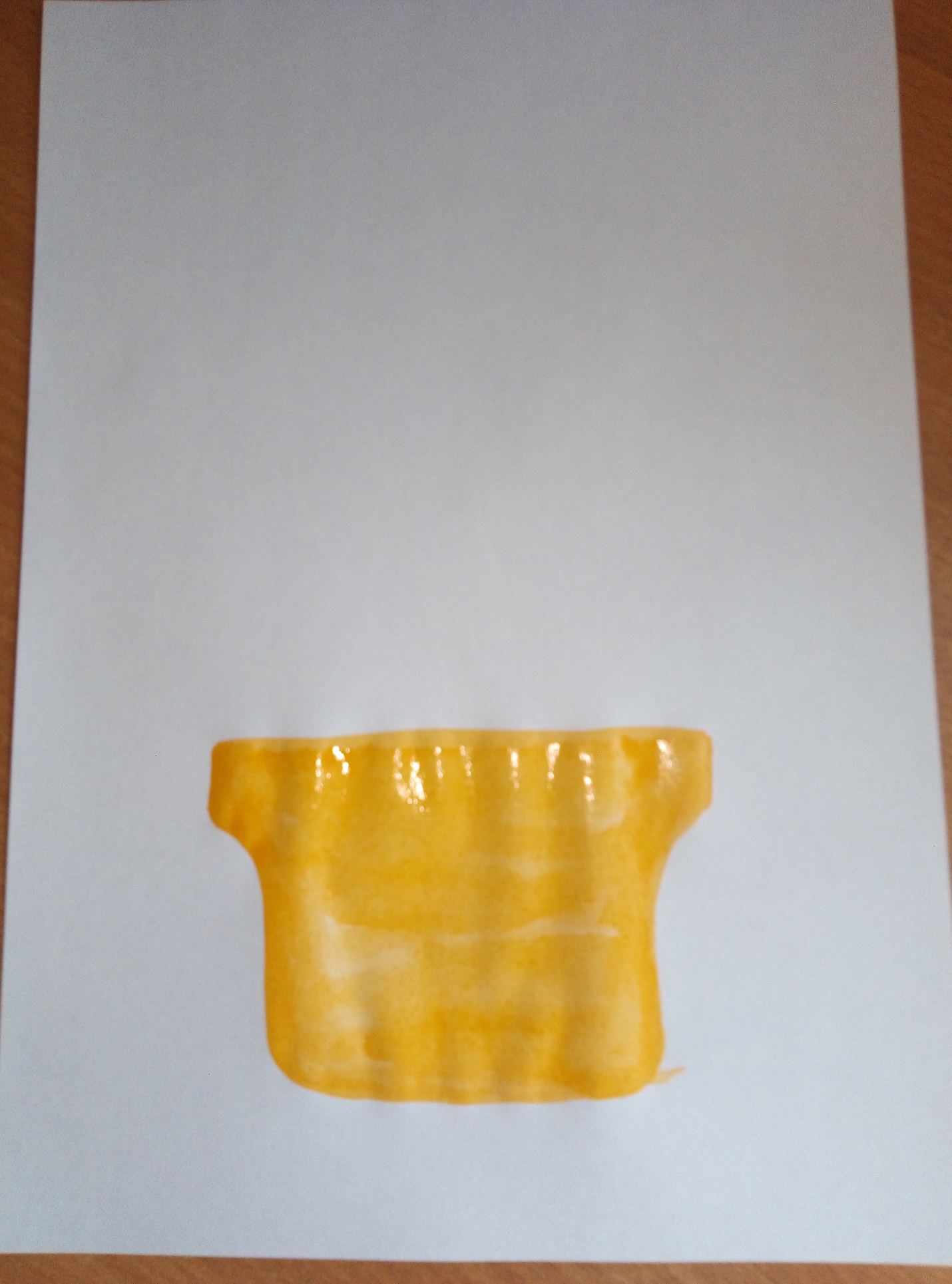 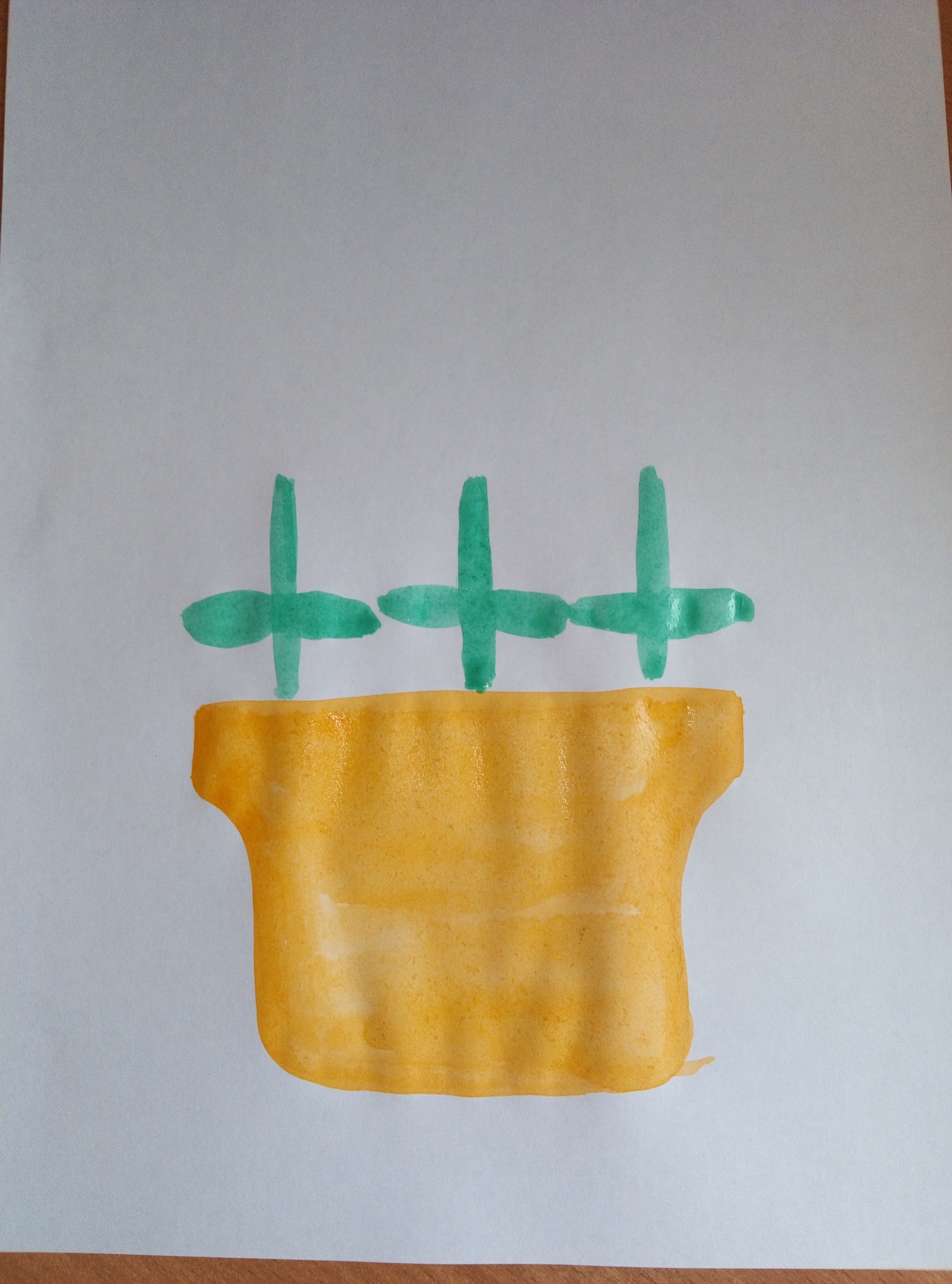 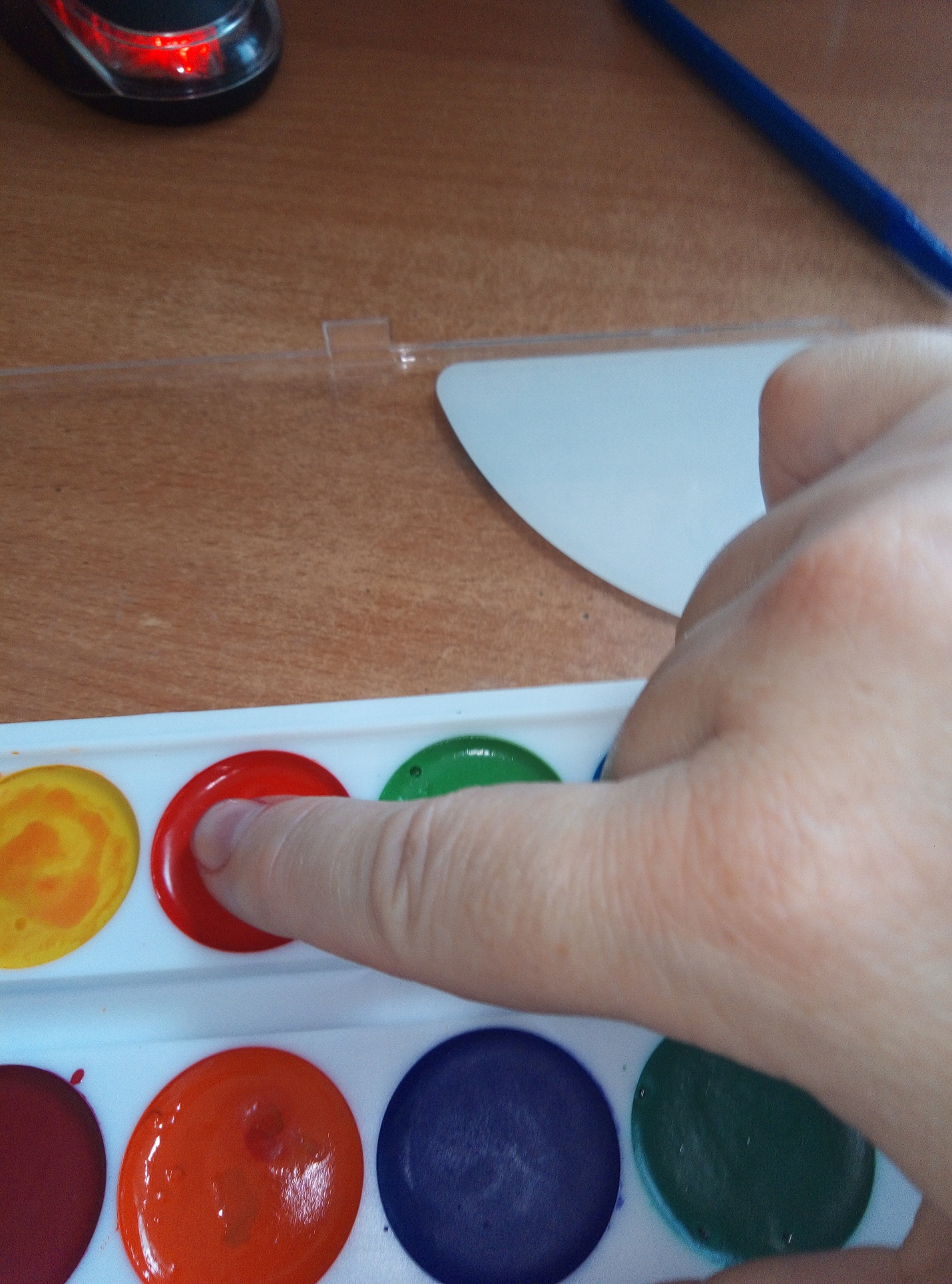 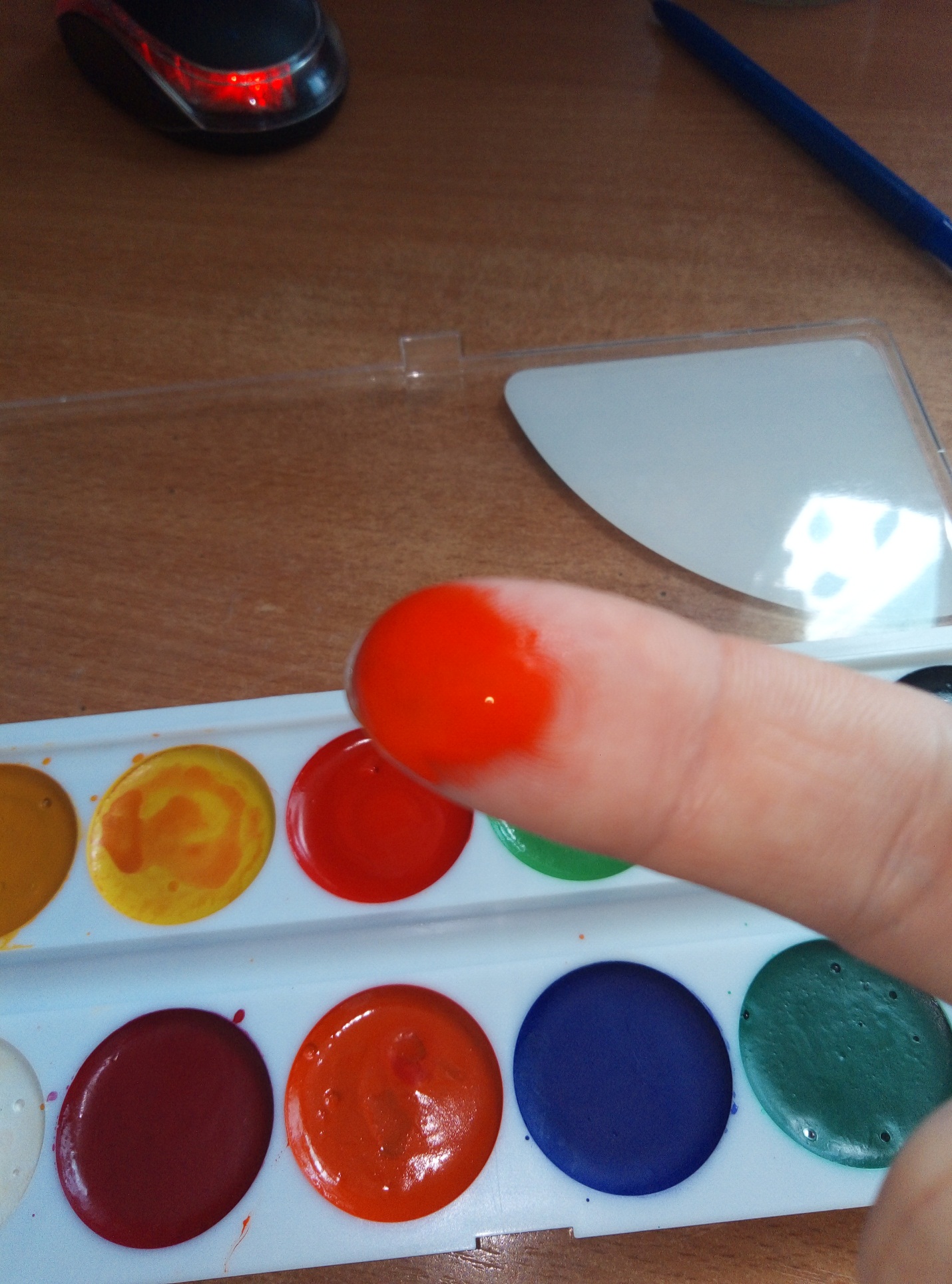 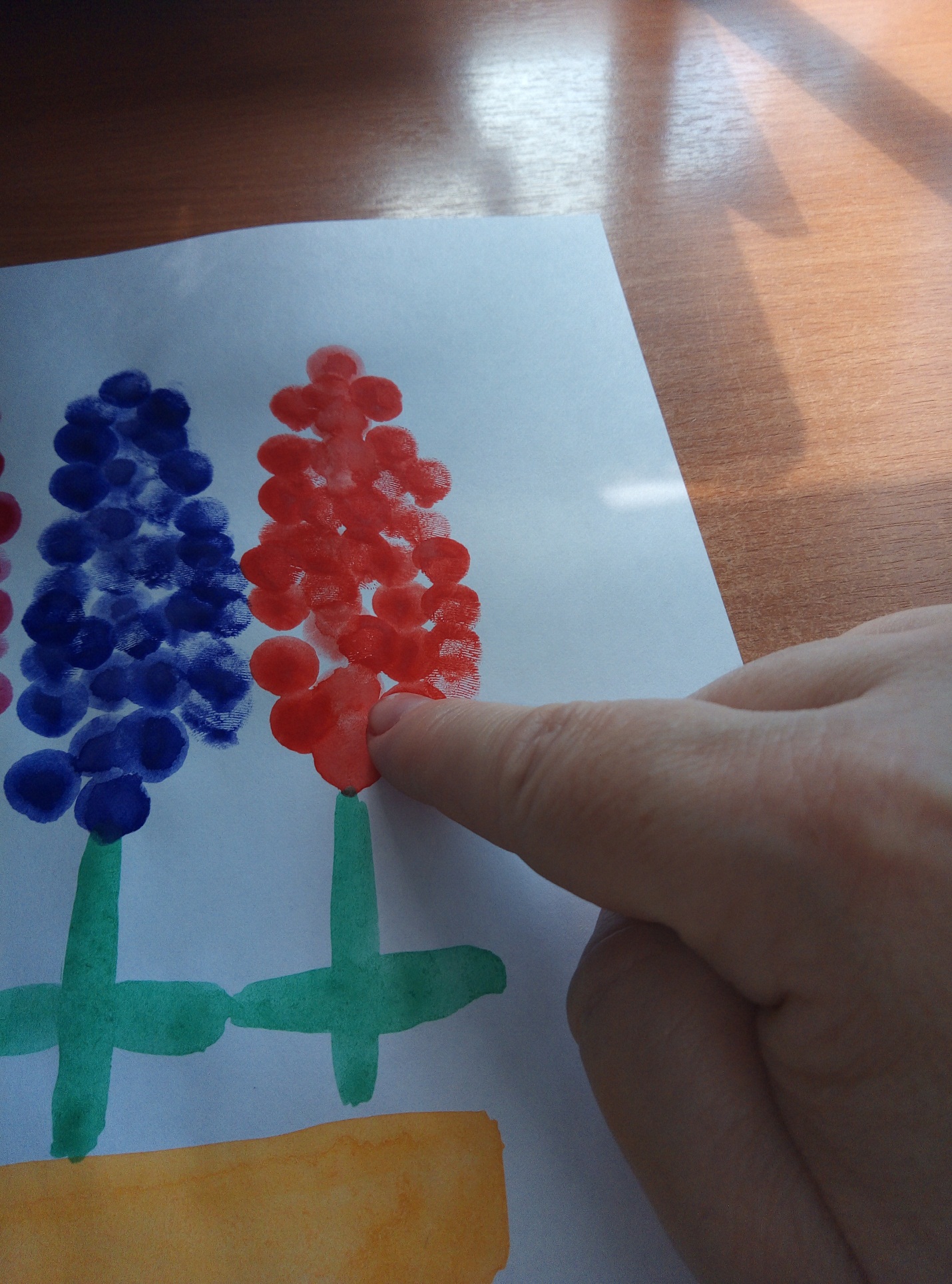 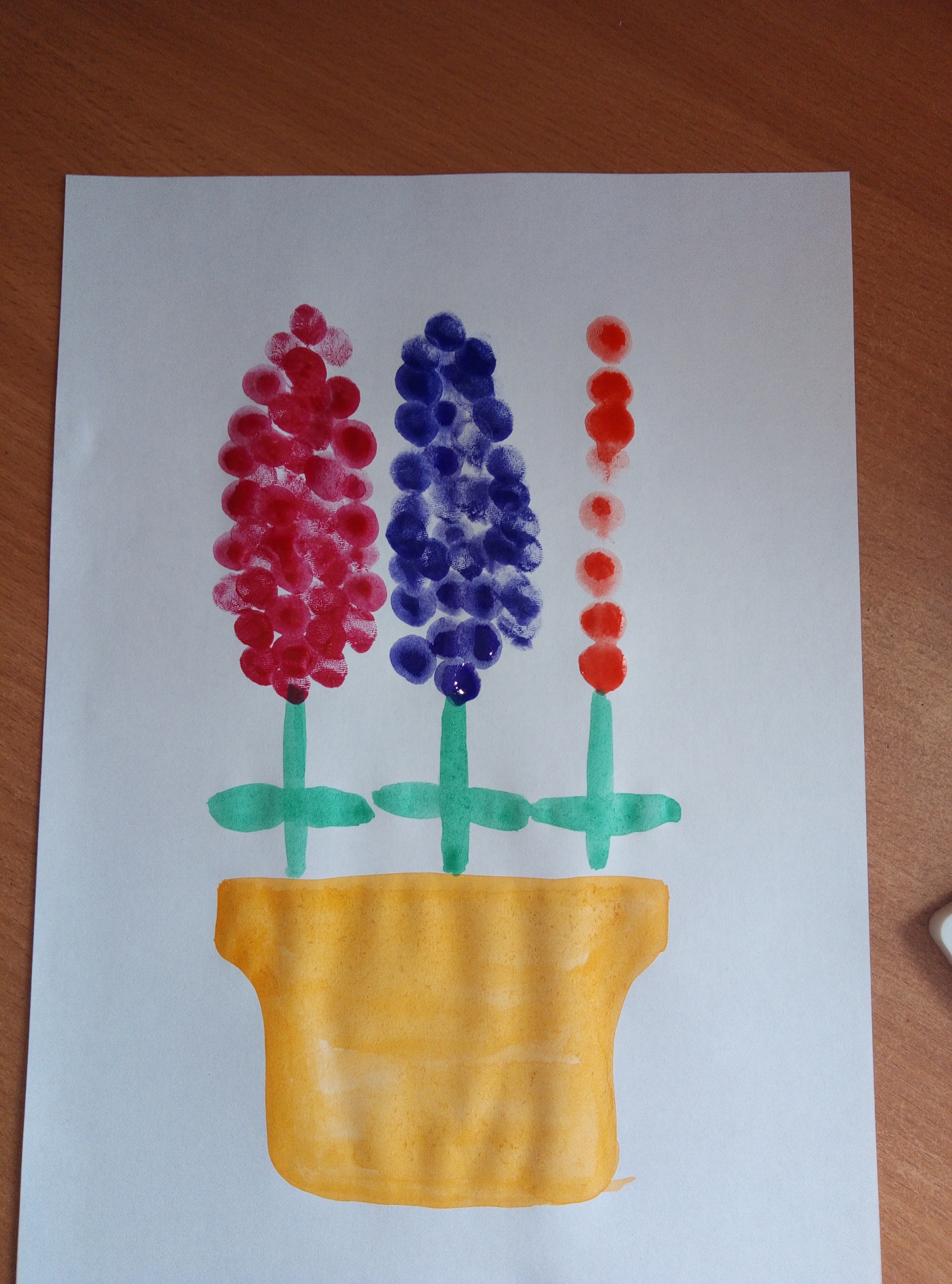 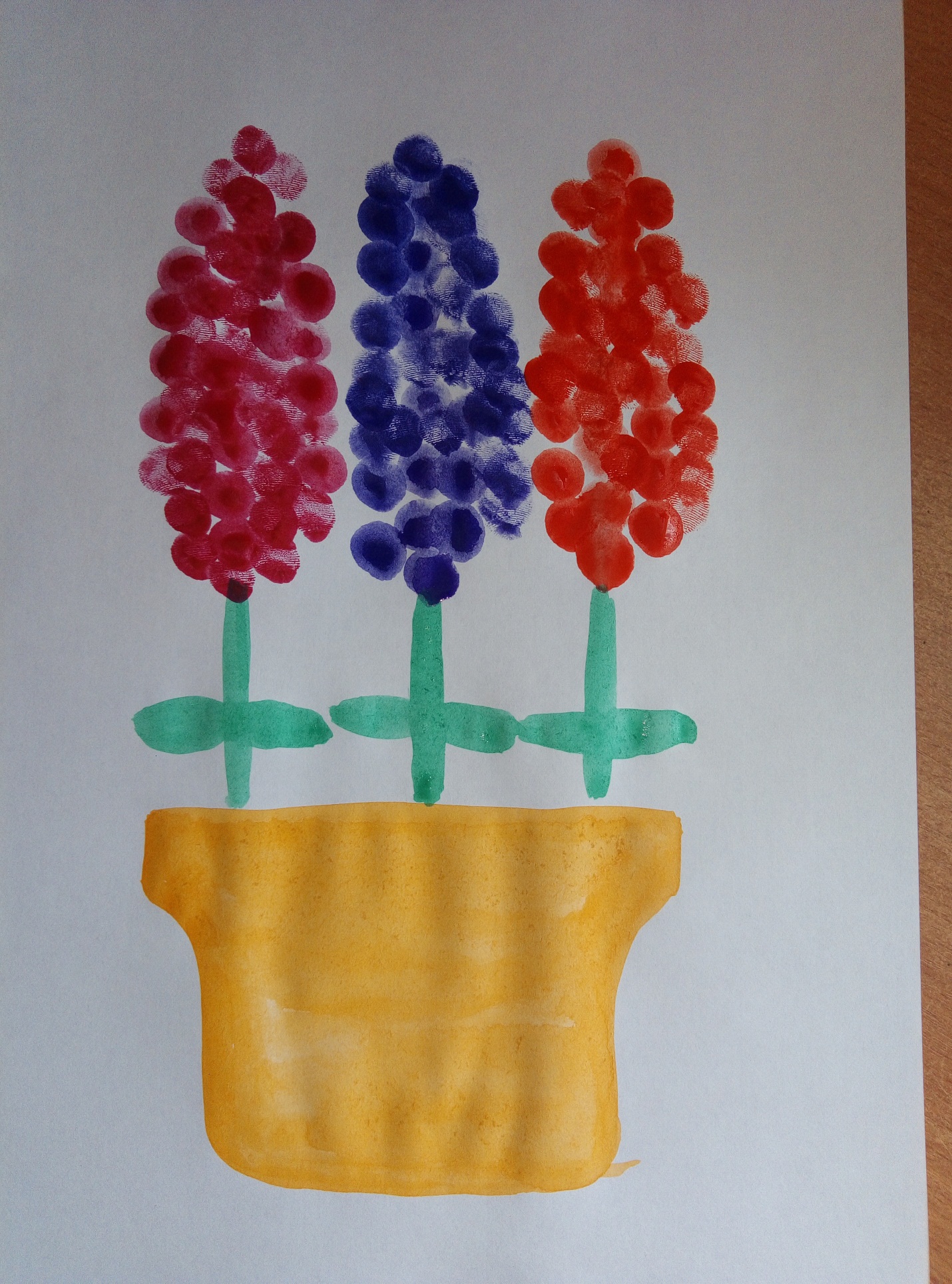 